………………………………….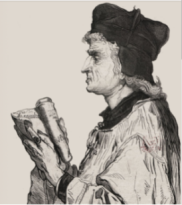 Imię  i nazwisko Rodzica…………………………………Tel.DEKLARACJA  KANDYDATADo klasy DWUJĘZYCZNEJ – 1gI Liceum Ogólnokształcącego z Oddziałami Dwujęzycznymi im. Jana Długosza w Nowym SączuDeklaracja przystąpienia do sprawdzianu kompetencji językowychDeklaruję, że syn/córka: …………..……(proszę uzupełnić) przystąpi do sprawdzianu kompetencji językowych, który odbędzie się w dniu  01 czerwca 2021 r. (wtorek) o godz. 15.00 w ramach rekrutacji  do klasy 1g – grupa …….(proszę uzupełnić grupę I lub II) w I Liceum Ogólnokształcącym  
z OD  im. Jana Długosza w Nowym Sączu.……………………………                                           …………………………………             Podpis kandydata 						Podpis rodzica/prawnego opiekunaNowy Sącz, dnia …….. 2021 r.*) Deklarację proszę przesłać na adres mailowy: zso1ns@hoga.pl   od dnia 01.04.2021 najpóźniej do dnia 30.05.2021r.